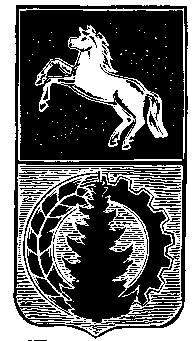 АДМИНИСТРАЦИЯ АСИНОВСКОГО РАЙОНАПОСТАНОВЛЕНИЕ08.10.2020                                                                                                                   № 1417  г. АсиноОб утверждении документа планирования регулярных перевозок пассажиров и багажа автомобильным транспортом на территории Асиновского районаВ соответствии с Федеральным законом от 6 октября 2003 года № 131-ФЗ «Об общих принципах организации местного самоуправления в Российской Федерации»,  Федеральным законом от 13 июля 2015 года № 220-ФЗ «Об организации регулярных перевозок пассажиров и багажа автомобильным транспортом и городским наземным электрическим транспортом в Российской Федерации и о внесении изменений в отдельные законодательные акты Российской Федерации», постановлением администрации Асиновского района от 11декабря 2019 года № 1899 «Об утверждении Порядка организации регулярных перевозок автомобильным транспортом в границах муниципального образования «Асиновский район»ПОСТАНОВЛЯЮ:1. Утвердить документ планирования регулярных перевозок пассажиров и багажа автомобильным транспортом на территории Асиновского района согласно приложению к настоящему постановлению.2. Постановление Администрации Асиновского района от 14 декабря 2016 года № 1833 «Об утверждении документа планирования регулярных перевозок пассажиров и багажа автомобильным транспортом на территории Асиновского района» признать утратившим силу.3. Настоящее постановление вступает в силу с даты его официального опубликования в средствах массовой информации и подлежит размещению на официальном сайте муниципального образования «Асиновский район» в информационно-телекоммуникационной сети «Интернет».4. Контроль за, исполнением настоящего постановления возложить на Первого заместителя Главы администрации Асиновского района по обеспечению жизнедеятельности и безопасности.И.о Главы Асиновского района                                                                          Е.Н. Самодуров                                                                                                                Приложение                                                                                                                                                                    к постановлению Администрации                                                                             Асиновского района                                                                                                   от 08.10.2020 № 1417ДОКУМЕНТ ПЛАНИРОВАНИЯ РЕГУЛЯРНЫХ ПЕРЕВОЗОК ПАССАЖИРОВ И БАГАЖА АВТОМОБИЛЬНЫМ ТРАНСПОРТОМ НА ТЕРРИТОРИИ АСИНОВСКОГО РАЙОНА1.Общие положения 1. Общие положения долгосрочной политики в области организации регулярных перевозок пассажиров и багажа автомобильным транспортом на территории Асиновского района (далее - регулярные перевозки).1.1. Целью развития регулярных перевозок пассажиров и багажа автомобильным транспортом на территории Асиновского района является:1) повышение безопасности транспортного обслуживания населения;2) повышение доступности пассажирского транспорта;3) повышение качества, удобства, комфортности регулярных перевозок пассажиров;4) соблюдение графика движения автобусов на маршрутах регулярных перевозок;5) снижение загрузки улично-дорожной сети;1.2. В рамках реализации поставленных целей основными задачами развития регулярных перевозок пассажиров и багажа автомобильным транспортом на территории Асиновского района являются:1) Оптимизация маршрутной сети регулярных перевозок пассажиров и багажа автомобильным на территории Асиновского района (далее - маршрутная сеть) с учетом снижения совпадения пути следования маршрутов, установленных для осуществления регулярных перевозок по регулируемым тарифам, и маршрутов по нерегулируемым тарифам.2) Развитие транспортной инфраструктуры для обеспечения регулярных перевозок пассажиров и багажа автомобильным транспортом по муниципальным маршрутам регулярных перевозок пассажиров и багажа автомобильным транспортом на территории Асиновского района планируется в рамках муниципальной программы « Об утверждении муниципальной программы «Развитие транспортной системы  в Асиновском районе на 2016-2021 годы» утвержденной постановлением Администрации Асиновского района от 28 октября 2015 года № 1679.3) Повышение эффективности системы управления и контроля за, осуществлением регулярных перевозок пассажиров и багажа автомобильным транспортом на территории Асиновского района осуществляется посредством контроля и мониторинга за осуществлением регулярных перевозок, в том числе, но не исключая использование данных системы ГЛОНАСС.2. Текущее состояние и проблемы в организации регулярных перевозок2.1. В настоящее время на территории Асиновского района регулярные перевозки пассажиров и багажа между поселениями в границах района осуществляются ООО «Асинотранс».В целях обеспечения доступности транспортных услуг для населения установлен вид регулярных перевозок по муниципальным маршрутам - регулярные перевозки по регулируемым тарифам.2.2. Перечень муниципальных маршрутов регулярных перевозок по регулируемым тарифам представлен в таблице.2.3. Маршруты по нерегулируемым тарифам не предусмотрены.2.4. Проведенный в результате изучения пассажиропотока анализ маршрутной сети, анализ условий движения транспортных средств с учетом общественного мнения позволили сформулировать ряд направлений планируемых мероприятий:2.4.1. Пассажирская система по количеству регулярных маршрутов между поселениями является оптимальной, поэтому проблемы обслуживания пассажиров определяются качеством работы конкретного перевозчика на конкретных маршрутах.2.4.2. Анализ интенсивности движения показал, что маршруты № 104, 103 и № 102 частично дублируют друг друга, что позволяет удовлетворить спрос граждан в летний период.2.4.3. По маршруту № 602 низкий пассажиропоток, что приводит к нерентабельности выполнения рейса.Указанные проблемы необходимо учесть при формировании маршрутной сети с учетом окончания срока действия договоров, заключенных с перевозчиками на осуществление пассажирских перевозок по маршрутам.3. Перечень мероприятий по развитию регулярных перевозок, включающий систему мер по развитию регулярных перевозок, с указанием основных результатов3.1. Развитие регулярных перевозок планируется осуществлять по следующим направлениям:1) комплексное развитие системы пассажироперевозок на территории Асиновского района;2) формирование оптимальной маршрутной сети.3.2. Решение задач по развитию регулярных перевозок планируется реализовать за счет проведения следующих мероприятий:1)проведение электронных аукционов, заключение муниципальных контрактов и выдача карт маршрутов по транспортному обслуживанию маршрутов регулярных перевозок в соответствии с пунктом 4 настоящего Порядка;2)информирование населения Асиновского района о проводимых мероприятиях по оптимизации маршрутов регулярных перевозок;3)  повышение эффективности использования транспортных средств.3.3. Развитие транспортной инфраструктуры планируется в рамках муниципальной программы «Развитие транспортной системы  в Асиновском районе на 2016-2021 годы» утвержденной постановлением Администрации Асиновского района от 28 октября 2015 года № 1679, в рамках бюджетных ассигнований, предусмотренных на эти цели, в бюджете муниципального образования «Асиновский район» на соответствующий финансовый год.4. График, в соответствии с которым в отношении регулярных перевозок, частично или полностью оплачиваемых за счет местного бюджета, должен быть заключен муниципальный контракт.5. Решения об отмене маршрута, изменении вида регулярных перевозок. Порядок установления, изменения, отмены муниципальных маршрутов регулярных перевозок (в том числе основания для отказа в установлении, либо изменении данных маршрутов, основания для отмены данных маршрутов) устанавливается муниципальными нормативными правовыми актами с учетом положений Федерального закона от 13 июля 2015 года № 220-ФЗ «Об организации регулярных перевозок пассажиров и багажа автомобильным транспортом и городским наземным электрическим транспортом в Российской Федерации и о внесении изменений в отдельные законодательные акты Российской Федерации».Учитывая результаты обследований пассажиропотоков на маршрутах, работу с обращениями граждан, жалобами, заявлениями и предложениями граждан по улучшению качества предоставления услуг по пассажирским перевозкам, в целях обеспечения доступности транспортных услуг для населения Асиновского района, Администрация Асиновского района устанавливает, изменяет, отменяет муниципальные маршруты регулярных перевозок.5.1. Муниципальные маршруты, в отношении которых предусмотрено установление, изменение или отмена.2020 год – не предусмотрено2021 год – не предусмотрено2022 год – не предусмотрено5.2. Изменения вида регулярных перевозок2020 год – не предусмотрено2021 год – не предусмотрено2022 год – не предусмотрено6. Порядок зачисления платы за проезд пассажиров и провоз багажа при осуществлении регулярных перевозок по регулируемым тарифамПлата за проезд пассажиров и провоз багажа при осуществлении регулярных перевозок по регулируемым тарифам в соответствии с заключенным муниципальным контрактом остается в распоряжении перевозчика.N ппПорядковый №  маршрутаНаименование маршрутаКласс транспортного средстваПротяженность маршрута, км1100«Асино- Новокусково-Асино»малый272101«Асино- Победа- Асино»Особо малый283102«Асино –Новиковка – Асино»малый354103«Асино –Моисеевка – Асино»малый59,65104«Асино –Соколы – Асино»малый59,26602«Асино – Цветковка – Асино»Особо малый121,27600«Асино –Копыловка –Асино»малый159,28601«Асино- Батурино –Асино»малый2669603«Асино – Гарь – Асино»Особо малый240N ппНомер и наименование муниципального маршрутаСрок, по окончании которого должен быть заключен  Муниципальный контракт Основание1№100 «Асино- Новокусково-Асино»01 января 2023Федеральный закон от 13июля 2015 года № 220-ФЗ «Об организации регулярных перевозок пассажиров и багажа автомобильным транспортом и городским наземным электрическим транспортом в Российской Федерации и о внесении изменений в отдельные законодательные акты Российской Федерации»; Федеральный закон от 05 апреля 2013 года № 44-ФЗ «О контрактной системе в сфере закупок товаров, работ, услуг для обеспечения государственных и муниципальных нужд»2№101 «Асино- Победа- Асино»01 января 2023Федеральный закон от 13июля 2015 года № 220-ФЗ «Об организации регулярных перевозок пассажиров и багажа автомобильным транспортом и городским наземным электрическим транспортом в Российской Федерации и о внесении изменений в отдельные законодательные акты Российской Федерации»; Федеральный закон от 05 апреля 2013 года № 44-ФЗ «О контрактной системе в сфере закупок товаров, работ, услуг для обеспечения государственных и муниципальных нужд»3№102 «Асино –Новиковка – Асино»01 января.2023Федеральный закон от 13июля 2015 года № 220-ФЗ «Об организации регулярных перевозок пассажиров и багажа автомобильным транспортом и городским наземным электрическим транспортом в Российской Федерации и о внесении изменений в отдельные законодательные акты Российской Федерации»; Федеральный закон от 05 апреля 2013 года № 44-ФЗ «О контрактной системе в сфере закупок товаров, работ, услуг для обеспечения государственных и муниципальных нужд»4№103«Асино –Моисеевка – Асино»01 января 2023Федеральный закон от 13июля 2015 года № 220-ФЗ «Об организации регулярных перевозок пассажиров и багажа автомобильным транспортом и городским наземным электрическим транспортом в Российской Федерации и о внесении изменений в отдельные законодательные акты Российской Федерации»; Федеральный закон от 05 апреля 2013 года № 44-ФЗ «О контрактной системе в сфере закупок товаров, работ, услуг для обеспечения государственных и муниципальных нужд»5№104 «Асино –Соколы – Асино»01 января 2023Федеральный закон от 13июля 2015 года № 220-ФЗ «Об организации регулярных перевозок пассажиров и багажа автомобильным транспортом и городским наземным электрическим транспортом в Российской Федерации и о внесении изменений в отдельные законодательные акты Российской Федерации»; Федеральный закон от 05 апреля 2013 года № 44-ФЗ «О контрактной системе в сфере закупок товаров, работ, услуг для обеспечения государственных и муниципальных нужд»6№602 «Асино – Цветковка – Асино»01 января 2023Федеральный закон от 13июля 2015 года № 220-ФЗ «Об организации регулярных перевозок пассажиров и багажа автомобильным транспортом и городским наземным электрическим транспортом в Российской Федерации и о внесении изменений в отдельные законодательные акты Российской Федерации»; Федеральный закон от 05 апреля 2013 года № 44-ФЗ «О контрактной системе в сфере закупок товаров, работ, услуг для обеспечения государственных и муниципальных нужд»7№600 «Асино –Копыловка –Асино»01 января 2023Федеральный закон от 13июля 2015 года № 220-ФЗ «Об организации регулярных перевозок пассажиров и багажа автомобильным транспортом и городским наземным электрическим транспортом в Российской Федерации и о внесении изменений в отдельные законодательные акты Российской Федерации»; Федеральный закон от 05 апреля 2013 года № 44-ФЗ «О контрактной системе в сфере закупок товаров, работ, услуг для обеспечения государственных и муниципальных нужд»8№601 «Асино- Батурино –Асино»01 января 2023Федеральный закон от 13июля 2015 года № 220-ФЗ «Об организации регулярных перевозок пассажиров и багажа автомобильным транспортом и городским наземным электрическим транспортом в Российской Федерации и о внесении изменений в отдельные законодательные акты Российской Федерации»; Федеральный закон от 05 апреля 2013 года № 44-ФЗ «О контрактной системе в сфере закупок товаров, работ, услуг для обеспечения государственных и муниципальных нужд»9№603 «Асино – Гарь – Асино»01 января 2023Федеральный закон от 13июля 2015 года № 220-ФЗ «Об организации регулярных перевозок пассажиров и багажа автомобильным транспортом и городским наземным электрическим транспортом в Российской Федерации и о внесении изменений в отдельные законодательные акты Российской Федерации»; Федеральный закон от 05 апреля 2013 года № 44-ФЗ «О контрактной системе в сфере закупок товаров, работ, услуг для обеспечения государственных и муниципальных нужд»